A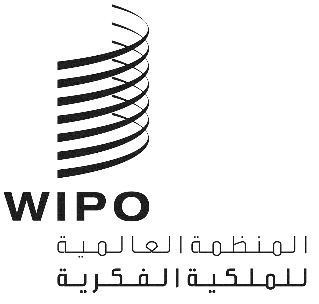 A/59/13 aDD.1الأصل: بالإنكليزيةالتاريخ: 9 أكتوبر 2019جمعيات الدول الأعضاء في الويبوسلسلة الاجتماعات التاسعة والخمسونجنيف، من 30 سبتمبر إلى 9 أكتوبر 2019التقرير الموجزإضافةالبند 8 من جدول الأعمال الموحّدتعيين المدير العام في عام 2020إن الجمعية العامة ولجنة الويبو للتنسيق وجمعيتي اتحاد باريس واتحاد برن، كل فيما يعنيه:أحاطت علما بإرسال التعميم الوارد نصه في المرفق الثاني من الوثيقة A/59/4؛وعدّلت "إجراءات ترشيح المدير العام للويبو وتعيينه" لعام 1998، على النحو الوارد في الفقرتين 10 و11 من الوثيقة نفسها بغرض إعداد صيغة عام 2019 الجديدة من "إجراءات ترشيح المدير العام للويبو وتعيينه"، كما هي واردة في المرفق الثالث من الوثيقة المذكورة؛واعتمدت استثناءً غير متكرّر لتطبيقه على "إجراءات ترشيح المدير العام للويبو وتعيينه" لعام 1998، على النحو الوارد في الفقرة 12 من الوثيقة نفسها بغرض عقد دورة للجنة الويبو للتنسيق يومي 5 و6 مارس 2020؛ووافقت على عقد دورات للجمعية العامة للويبو وجمعية اتحاد باريس وجمعية اتحاد برن يومي 7 و8 مايو 2020؛ووافقت على الجدول الزمني للخطوات الإجرائية الوارد في الفقرة 13 من الوثيقة نفسها.[نهاية الوثيقة]